Publicado en España el 16/07/2018 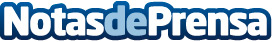 Contante ofrece descuentos especiales para disfrutar de estas rebajasLa empresa anuncia el lanzamiento de una nueva campaña de verano con descuentos de hasta el 80% en el primer anticipoDatos de contacto:Elodie GuillardHead of Marketing Spain912-171-973Nota de prensa publicada en: https://www.notasdeprensa.es/contante-ofrece-descuentos-especiales-para Categorias: Nacional Finanzas Sociedad E-Commerce Consumo http://www.notasdeprensa.es